ΕΠΑΝΑΛΗΨΗ ΣΤΑ ΜΑΘΗΜΑΤΙΚΑΛύνω τα προβλήματα1.Ο Γιάννης αγόρασε μία σοκολάτα που έκανε 0,70 € και ένα μπουκαλάκι νερό που έκανε 0,50 €. Πόσα € πλήρωσε συνολικά;Λύση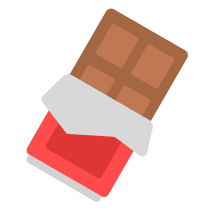                     0,70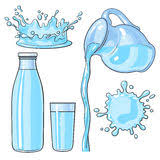                 +  0,50	         1,30Απάντηση : Πλήρωσε συνολικά 1,30 €.2.Ο πατέρας οδηγεί στην εθνική οδό. Στα πρώτα διόδια πλήρωσε 2,7 € και στα δεύτερα 2,2 €. Πόσα χρήματα πλήρωσε συνολικά;Λύση	 2,7                   +  2,2		 4,9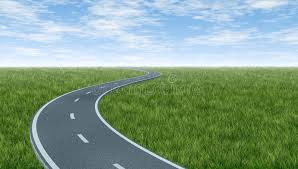 Απάντηση:Πλήρωσε συνολικά 4,9 €.3.Η Ματίνα είχε στο πορτοφόλι της 56,7 € και ξόδεψε 38,4 €. Πόσα ευρώ έχει τώρα;Λύση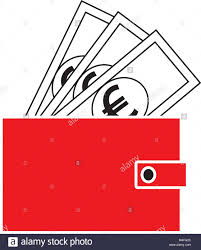 	56,7              -   38,4	18,3Απάντηση:Έχει 18,3 ευρώ τώρα.4.Η κυρία Σοφία γυρίζει από τη λαϊκή και κρατάει δύο σακούλες με ψώνια. Η μία ζυγίζει 4,5 κιλά και η δεύτερη ζυγίζει 1,2 κιλά λιγότερα από την πρώτη.α)Πόσο ζυγίζει η δεύτερη σακούλα;β)Πόσο ζυγίζουν και οι δύο σακούλες μαζί;Λύση	4,5	  4,5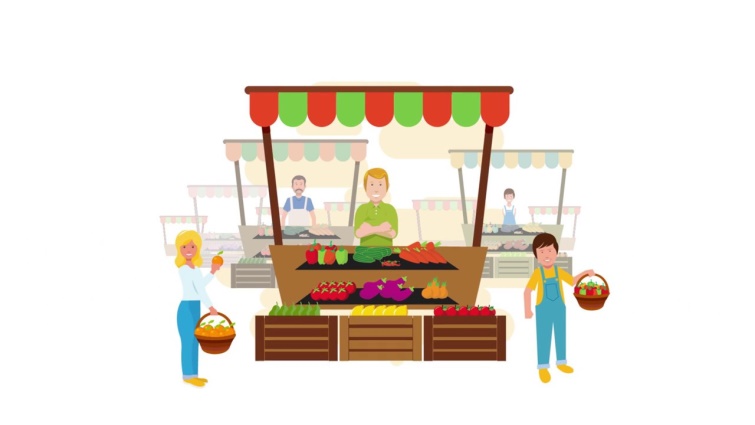     -  1.2              +  3,3             3,3                  7,8Απάντηση: α) Η δεύτερη σακούλα ζυγίζει 3,3 κιλά. β) Και οι δυο σακούλες μαζί ζυγίζουν 7,8 κιλά.